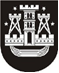 KLAIPĖDOS MIESTO SAVIVALDYBĖS TARYBASPRENDIMASDĖL KLAIPĖDOS MIESTO SAVIVALDYBĖS TARYBOS 2016 M. VASARIO 25 D. SPRENDIMO NR. T2-55 „DĖL TARNYBINIO ATLYGINIMO KOEFICIENTO NUSTATYMO ŠVIETIMO ĮSTAIGOS VADOVAMS“ PAKEITIMO2016 m. kovo 31 d. Nr. T2-62KlaipėdaVadovaudamasi Lietuvos Respublikos vietos savivaldos įstatymo 18 straipsnio 1 dalimi, Klaipėdos miesto savivaldybės taryba nusprendžia:Pakeisti Klaipėdos miesto savivaldybės tarybos 2016 m. vasario 25 d. sprendimą Nr. T2-55 „Dėl tarnybinio atlyginimo koeficiento nustatymo švietimo įstaigos vadovams“ – papildyti 2.1.4 papunkčiu ir visą 2 punktą išdėstyti taip:„2. Didinti šio sprendimo 1 punktu nustatytą vidutinį tarnybinio atlyginimo koeficientą:2.1. 5 procentais:2.1.1. gimnazijų mokyklų vadovams;2.1.2. ikimokyklinio ugdymo įstaigų vadovams, jei šiose įstaigose yra ne mažiau kaip trys specialiojo ugdymo grupės, kurių mokiniams pedagoginė psichologinė tarnyba dėl įgimtų ar įgytų sutrikimų yra nustačiusi vidutinius, didelius ar labai didelius specialiuosius ugdymosi poreikius, o  bendrojo ugdymo mokyklų vadovams – jei yra ne mažiau kaip trys klasės;2.1.3. ikimokyklinio ugdymo mokyklos, bendrojo ugdymo mokyklos vadovui, pateikus prašymą, jei šioje įstaigoje mokosi 10 ir daugiau mokinių, kuriems pedagoginė psichologinė tarnyba dėl įgimtų ar įgytų sutrikimų yra nustačiusi vidutinius, didelius ar labai didelius specialiuosius ugdymosi poreikius;2.1.4. specialiųjų ugdymo centrų, pedagoginės psichologinės tarnybos (švietimo pagalbos tarnybos) vadovams, pateikus prašymą didinti tarnybinio atlyginimo koeficientą, už darbą su mokiniais, turinčiais specialiųjų ugdymosi poreikių;2.2. 10 procentų – jaunimo mokyklų vadovams;2.3. 1 BMA – įstaigų vadovams, įgijusiems mokslo laipsnį arba pedagoginį (mokslo) vardą;2.4. 0,5 BMA – įstaigų vadovams, kuriems nesuteikta vadybinė kvalifikacinė kategorija, tačiau jie yra įgiję magistro laipsnį.“Šis sprendimas gali būti skundžiamas Lietuvos Respublikos darbo kodekso nustatyta tvarka.Savivaldybės meras Vytautas Grubliauskas